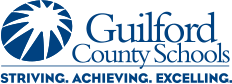 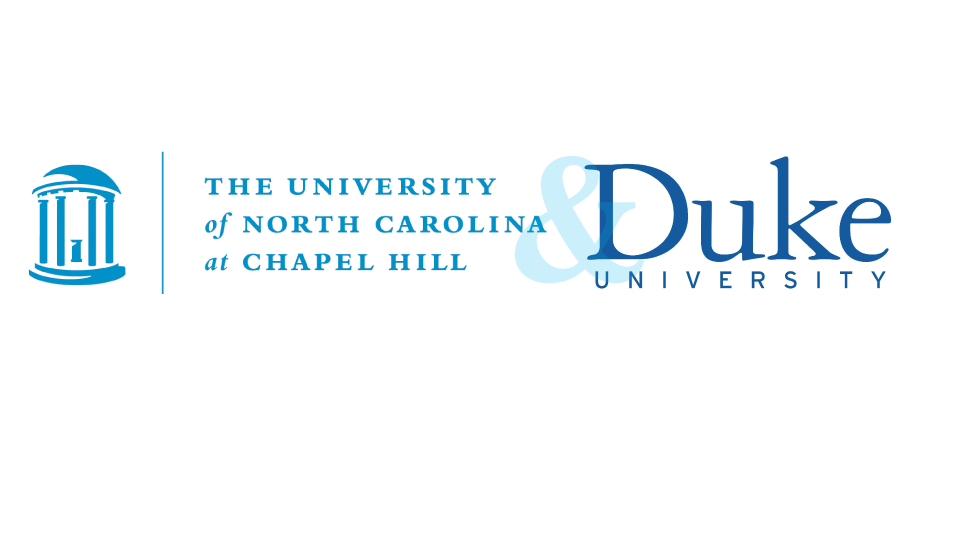 “Connecting the Middle East to the Southeast” Local Study Tour
Tuesday, August 16, 2016Greensboro, North Carolina
 This program is generously funded by the Duke Islamic Studies Center, 
with additional support from a Title VI Grant from the Department of Education.TUESDAY, AUGUST 168:30-9:00am	Registration and Light Breakfast9:00-9:50am	Welcome, Introductions & Curriculum Connections
		Emma Harver | Outreach Coordinator, Duke-UNC Consortium for Middle East Studies Tom Daugherty | Social Studies Coordinator, Guilford County SchoolsWelcome to this one-day exploration of Middle Eastern and Muslim cultures! To begin the day, teachers will receive an introduction to the agenda topics, and will explore activities and resources for translating these topics back to the classroom. Teachers will learn also about resources offered by the Duke-UNC Consortium for Middle East Studies.
	9:50-10:00am	Break10:00-11:15am	The Historical Roots of Islam in America
Omar Ali | Professor, Department of Religious Studies, UNCG
Professor Ali will discuss the spread of Islam through Africa and the historical roots of Islam in America, focusing on the trans-Atlantic slave trade/African diaspora to the Americas, as well as the diversity of Islam across the world and in America today.11:15-11:30am	Drive to Nazareth Bread Company11:30-12:50pm	Lunch: Tasting Middle Eastern Food Cultures
		Maher | Owner, Nazareth Bread CompanyFood is important in creating community and a sense of shared culture! Teachers will get to taste Middle Eastern cuisine at a buffet lunch at Nazareth Bread Company, a Middle Eastern restaurant and wholesale bakery that serves a variety of delicacies. The Palestinian owner of the restaurant will share more about his journey to the Unites States, Arab culture, the difference in food culture between his region of origin and the United States, as well as his experience running the restaurant. 12:50-1:15pm	Drive to Islamic Center of Greensboro1:15-3:45pm	Eessa Wood | Imam, Islamic Center of GreensboroThis visit will offer a basic introduction to the beliefs and practices of Islam from an imam in the Greensboro community. The session will also offer insights into the culture and daily lives of Muslims around the world. Teachers will get to observe one of the five daily prayers, practiced for over fourteen centuries in every part of the world. Teachers will learn about the Greensboro Islamic Academy and Islamic education in the United States, and gain strategies for engaging in culturally-sensitive communication with Muslim students, teachers, and administrators.3:45-4:00pm	Drive back to Guilford County Schools Administration Building4:00-4:15pm	Break4:15-4:35pm	Reflections & Applications
		Emma Harver | Outreach Coordinator, Duke-UNC Consortium for Middle East Studies Tom Daugherty | Social Studies Coordinator, Guilford County SchoolsIncreasing cultural competence and global understanding in our students is important! Discuss your challenges and needs, as well as the various ways you can implement what you have learned today back in your classroom. In small groups, teachers will reflect on their experience and identify entry points in the curriculum for teaching about Islam, local Muslim communities, and Middle Eastern cultures.4:35-4:45pm	Break4:45-6:00pm	Women in Islam & Final Q&ASumayya Ahmed | Information & Library Science, University of North Carolina at Chapel Hill	The topic of women in Islam is often misunderstood. As a Muslim woman, Sumayya will share her experiences and perspective. Teachers will also have the chance to ask any lingering questions about Islam, Muslim experiences, or Middle Eastern cultures!6:00-6:05pm	Paper Evaluations